ФЕДЕРАЛЬНАЯ СЛУЖБА ПО ФИНАНСОВОМУ МОНИТОРИНГУИНФОРМАЦИОННОЕ СООБЩЕНИЕО ВОЗМОЖНОСТИ ПРЕДОСТАВИТЬ СВЕДЕНИЯ О НЕОСУЩЕСТВЛЕНИИ ДЕЯТЕЛЬНОСТИВ рамках совершенствования Риск-оценки неисполнения требований антиотмывочного законодательства в Личном кабинете на сайте Росфинмониторинга у субъектов, поднадзорных Росфинмониторингу и Федеральной пробирной палате, появилась возможность уведомить Службу о неосуществлении деятельности в предшествующем и/или будущем периоде.Для этого в разделе Личного кабинета «Добровольное сотрудничество/Самодекларирование о неосуществлении деятельности» следует загрузить скан-образ или фото уведомления о неосуществлении деятельности с указанием ИНН, наименования юридического лица/ФИО индивидуального предпринимателя, причин и периода неосуществления деятельности (в свободной форме).Период неосуществления деятельности также необходимо указать путем заполнения интерактивных форм календарей на странице загрузки файла с уведомлением. В случае необходимости уточнения периода неосуществления деятельности Вам (Вашей организации) необходимо направить новое уведомление и указать актуальный период. При этом ранее направленные сведения утратят актуальность и не будут учитываться. Количество направляемых уведомлений неограничено.Представление уведомления о временном неосуществлении деятельности не исключает обязанность представлять в Службу Отчет о результатах проверки наличия среди своих клиентов организаций и физических лиц, в отношении которых применены либо должны применяться меры по замораживанию (блокированию) денежных средств или иного имущества. При формировании ФЭС 3-ФМ показатели формы должны иметь значение «0».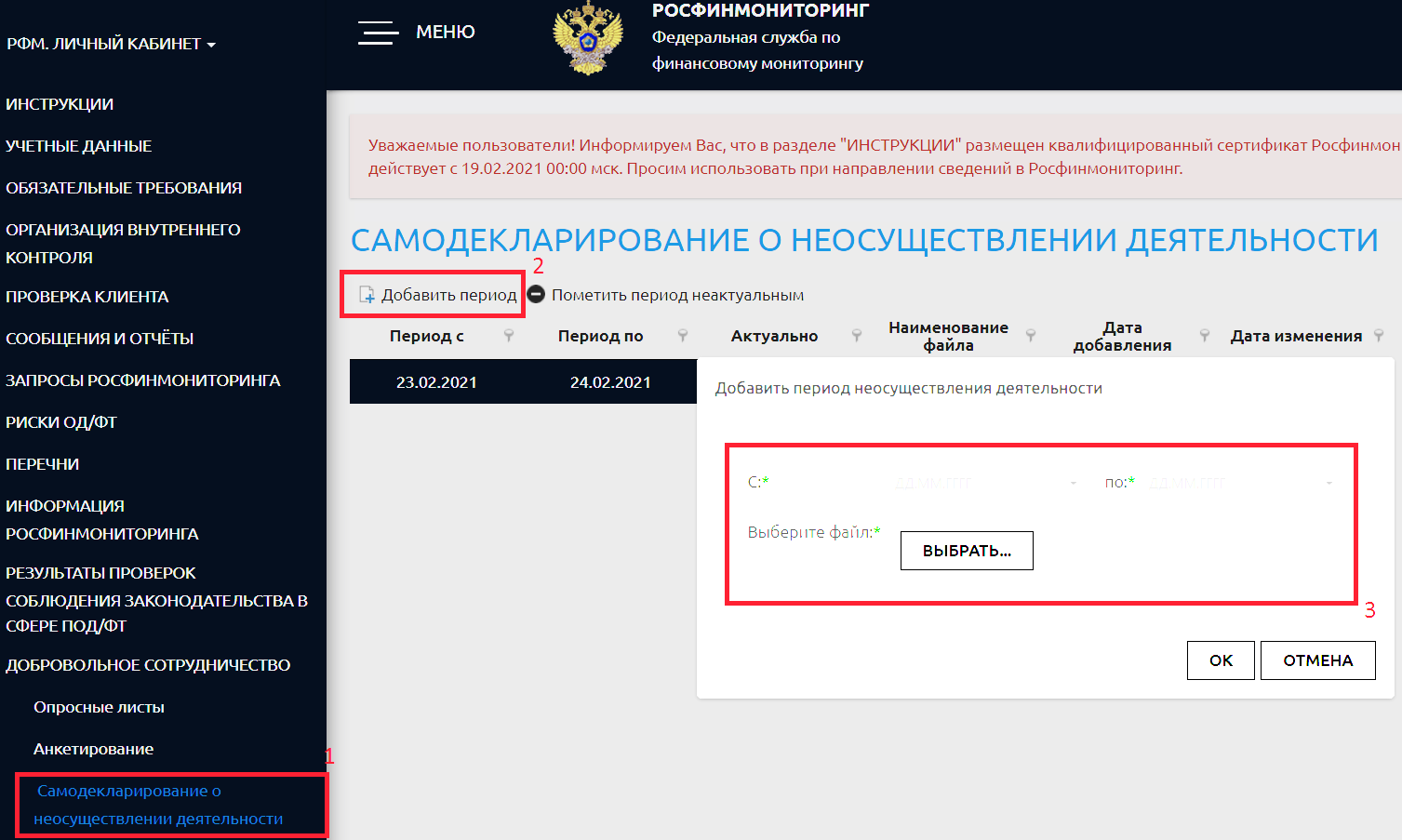 